Dobrý den,potvrzujeme přijetí Vaší objednávky.Lenka Kapounováfakturace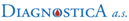 IČO: 27929817NMB/20/0839 /FOR    objednáno 9.3.2020 - potvrzeno 9.3.2020- celková částka 72 976.00 s DPH, Cena bez DPH: 60 310.74 Kč    Název položky                            kód                 jedn.  cena á množství cena celkem--------------------------------------------------------------------------------------------------1. BIOPHEN LMWH CONTROL CI                  224301               bal   4827.90     2    9655.802. BIOPHEN HEPARIN LRT                      221011               bal   9535.00     6   57210.003. BIOPHEN HEPARIN CALIBRATOR               222001               bal   6110.50     1    6110.50